MATHEMATIQUES 1 Calcul mental N°11. …………….                 2. …………….                3. …………….                      4. …………….                  5. …………….6. …………….                 7. …………….                8. …………….                      9. …………….                  10. …………….Score : ………… / 10Calcul : addition itérée et multiplicationRéponds aux questions en t’aidant des dessins. Pour cela, tu dois faire une addition puis une multiplication en complétant les cases en dessous.                     Combien y-a-t-il de roues ?                                                   Combien y-a-t-il de pattes ?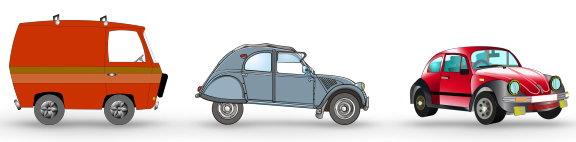 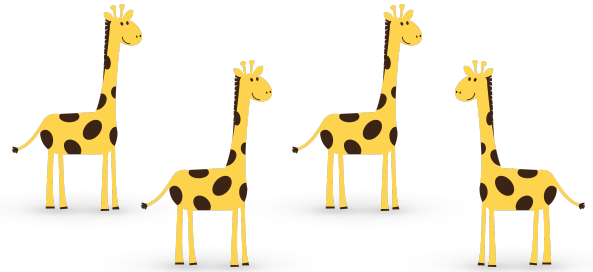 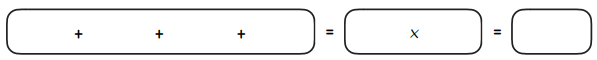                          Combien y-a-t-il d’euros ?                                                     Combien y-t-il de livres ?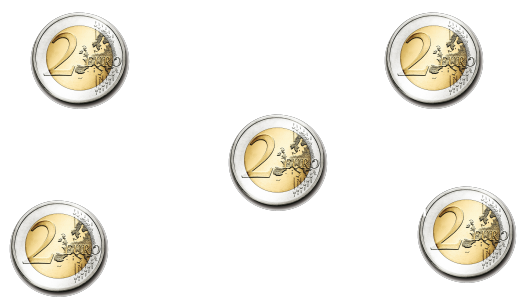 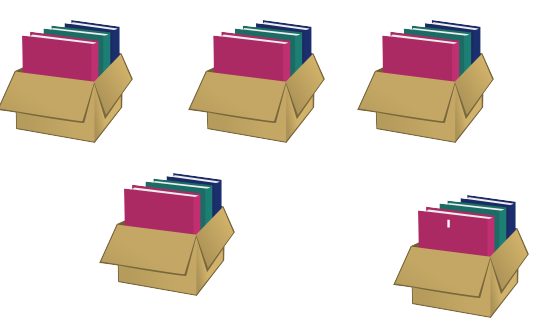 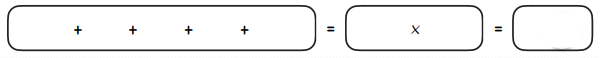 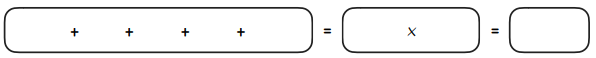                         Combien-y-a-t-il d’œufs ?                                                       Combien y-a-t-il de fenêtres ?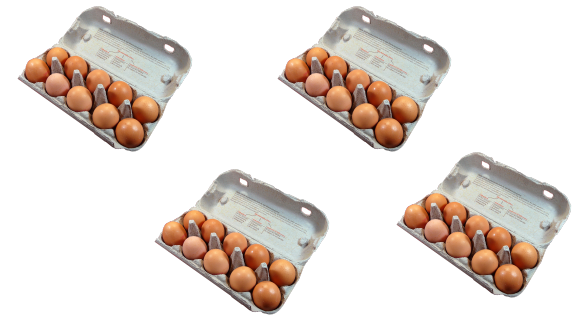 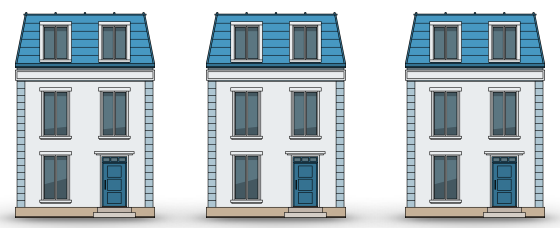 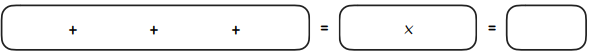 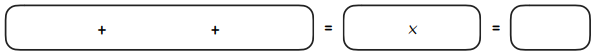                       Combien y-a-t-il de pétales ?                                                     Combien y-a-t-il de chaussures ?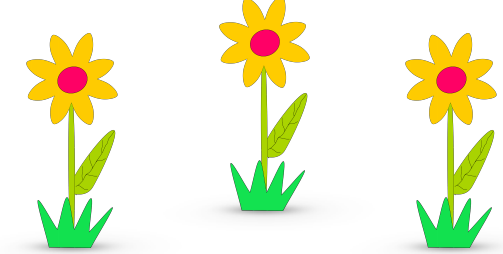 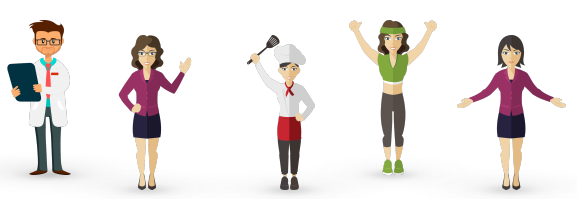 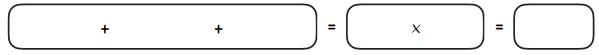 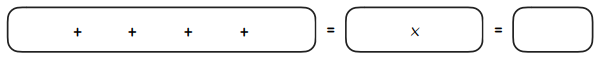 Pour aller plus loin :https://www.jeuxmaths.fr/exercice-de-math-additioniteree.htmlhttps://www.youtube.com/watch?v=fe5Aa5tOhhMMATHEMATIQUES 2Calcul mental N°21. …………….                 2. …………….                3. …………….                      4. …………….                  5. …………….6. …………….                 7. …………….                8. …………….                      9. …………….                  10. …………….Score : ………… / 10Calcul posé Pose et effectue les calculs suivants.436 + 81 + 9 = ………                       76 + 630 + 118 = ……                    237 + 755   = ………825 + 17 + 39 = ………                       756 + 180 + 23 = ……                    89 + 235   = ………675 – 334 = ………                         796 – 182 = ……                         966 – 356 = ………MATHEMATIQUES 3 Calcul mental N°31. …………….                 2. …………….                3. …………….                      4. …………….                  5. …………….6. …………….                 7. …………….                8. …………….                      9. …………….                  10. …………….Score : ………… / 10NombresEcris en lettres les nombres suivants.435 :     ……………………………………………………………………………………………………………………………289 :     ……………………………………………………………………………………………………………………………800 :    ……………………………………………………………………………………………………………………………315 :    ……………………………………………………………………………………………………………………………761 :    ……………………………………………………………………………………………………………………………Complète les files numériques suivants.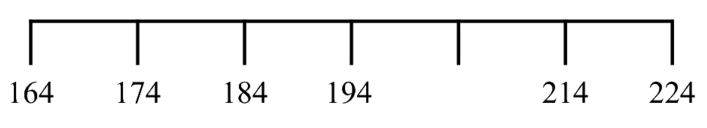 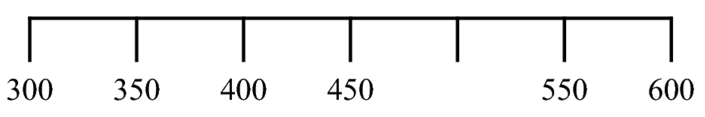 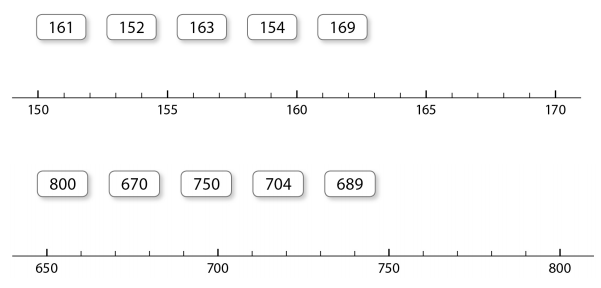 